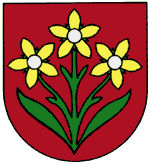       OZNÁMENÍ O POVINNĚ ZVEŘEJŇOVANÝCH DOKUMENTECH                             ROZPOČTOVÉHO HOSPODAŘENÍ 2018     V souladu s příslušnými ustanoveními zákona č. 250/2000 Sb., o rozpočtových pravidlech územních rozpočtů, v platném znění, jsou dokumenty v elektronické podobě zveřejněny na úřední desce obce Prosečné  www.obecprosecne.cz (sekce Rozpočet obce), cesta: http://www.obecprosecne.cz/rozpocet-obce  .     Do listinné podoby všech dokumentů je možné nahlédnout v budově OÚ Prosečné, Prosečné čp. 37, 543 73 Prosečné, v úředních hodinách: Pondělí a středa 8.00 – 17.00 hod.Rozpočtové opatření obce 1/2018                             starosta            31. 01. 2018      21. 02. 2018Rozpočtové opatření obce 2/2018                                   ZO                  8. 02. 2018      21. 02. 2018Návrh Závěrečného účtu obce 2017							 22. 03. 2018Rozpočtové opatření obce 3/2018			starosta	31. 03. 2018	 20. 04. 2018Rozpočtové opatření obce 4/2018			     ZO		11. 04. 2018	 20. 04. 2018Rozpočtové opatření obce 5/2018			starosta	31. 05. 2018	 15. 06. 2018Rozpočtové opatření obce 6/2018			     ZO		28. 06. 2018	 03. 07. 2018Rozpočtové opatření obce 7/2018			starosta	31. 07. 2018	 03. 08. 2018Název zveřejněného dokumentuOrgán, který dokument schválil (ZO=zastupitelstvo obce)Datum schválení dokumentuDatum zveřejnění dokumentu